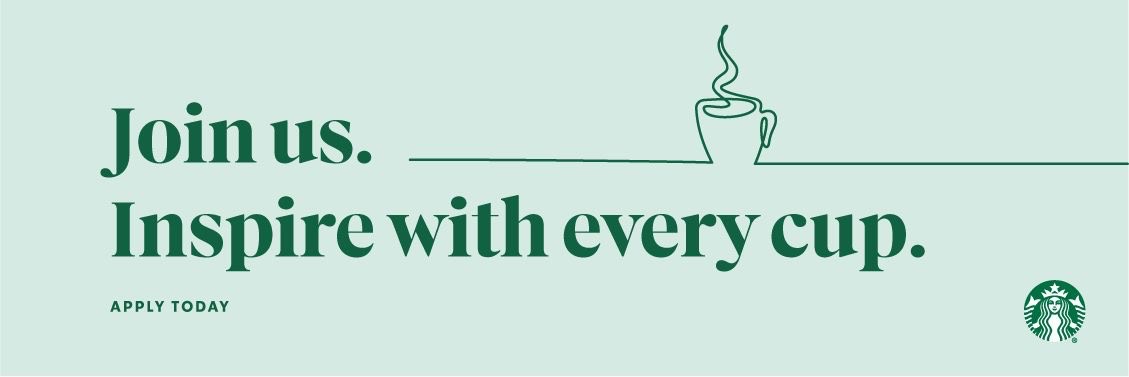 BaristaFrom the beginning, Starbucks set out to be a different kind of company. One that not only celebrated coffee but that also brought a feeling of connection.  We are known for developing extraordinary partners (that’s what we call our employees) who share this passion and are guided by their service to others.Our Baristas personally connect with, laugh with and uplift the lives of our customers. Their work goes beyond handcrafting a perfectly made beverage; it’s about creating a human connection with every customer.This job is for YOU, if you have:Ability to create a genuine moment of connection with our customers - making a difference in their day by discovering and responding to customer needs through clear and pleasant communicationWillingness to learn - using a mix of online learning, classroom training and hands on mentorship you’ll learn how to prepare food and beverages to standard recipes or customized for customers, including recipe changes such as temperature, quantity of ingredients or substituted ingredients.Availability to work flexible hours that may include early mornings, evenings, weekends, nights and/or holidaysOpenness to getting the job done and helping your team in a dynamic retail environment.Maintain regular and consistent attendance and punctualityNo previous experience requiredSome of the Perks working at StarbucksComprehensive paid training (including coffee knowledge!)Free 1lb bag of coffee or box of tea each weekFlexible work schedulesTuition reimbursementMedical, Dental, and Vision for part-time employees (20hrs. week minimum)Discounts with local and national retailers (cell phones, gym memberships, entertainment tickets, hotels, etc.)Discounts on food, beverages, and merchandiseGreat long term career opportunities in managementApply online today www.starbucks.ca/careers